DOSSIER DE CANDIDATURE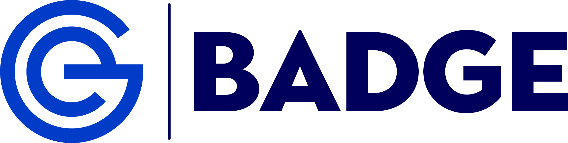 Dossier et pièces jointes à retourner à : admissions@hubebi.com*champ obligatoire à l’étude de votre dossier de candidature (l’absence de saisie pourra avoir une incidence sur le traitement de votre dossier de candidature)NOM* : …………………………………………………	PRENOM*: …………………….…………………Date de Naissance* :	. . / . . / . . . .	Lieu* : ……………………………………………..Nationalité*: ………………………………………	Coordonnées*:N°*: ………… Rue* : …………………………………………………………………………………………….Code postal*: …………………  Ville*: …………………………………………………………………….…Portable* : ……………………………………….E-mail*: ………………………………………………………………………………………………………………..Titulaire du Baccalauréat* : Général □     Spécialité(s)* : ........................................................................... Technologique □    Spécialité(s)* : .................................................................  Année obtention* : ..................Quelles études avez-vous poursuivies depuis l’obtention du baccalauréat* ?……………………………………………………………………………………………………………………………………………………………………………………………………………………………………………………………………………………………………Liste des établissements supérieurs fréquentés depuis le baccalauréat* :
Séjours à l’étranger*?
	Avez-vous déjà effectué un stage ou travaillé* ?	□ Oui	□ NonListe des employeurs et des fonctions occupées* :
(Ecrire directement sur le dossier ou sur papier libre)Comment, ou par qui avez-vous connu l’existence de l’E.B.I* ?………………………………………………………………………………………………………………………………………………..………………………………………………………………………………………………………………………………………………Avez-vous été candidat précédemment à l’E.B.I* ?
Si oui, à quelle date et pour quelle formation* ?………………………………………………………………………………………………………………………………………………..………………………………………………………………………………………………………………………………………………Avez-vous déjà rencontré un professeur de l’EBI avec lequel vous avez précisé votre projet professionnel* ? Si oui, lequel* ?

.……………………………………………………………………………………………………………………………………………….………………………………………………………………………………………………………………………………………………Indiquez ci-après vos centres d’intérêt, vos activités extrascolaires, vos ambitions professionnelles*. …………………………………………………………………………………………………………………………………………….………………………………………………………………………………………………………………………………………………………………………………………………………………………………………………………………………………………………………………………………………………………………………………………………………………………………………………Mention à préciser :	                                      Date :« Renseignements certifiés exacts »COMPOSITION DE VOTRE DOSSIER DE CANDIDATUREToutes les pièces jointes associées à votre dossier sont à renvoyer en format numérique avec le dossier de candidature dûment complété, les pièces jointes devant être lisibles en format A4.
 Copie de la carte d’identité Réaliser le virement bancaire pour un montant de 140 € (cent quarante euros) en précisant en référence “NOM Prénom” du candidat.Titulaire du compte : ASSOCIATION DE L ECOLE DE BIOLOGIE INDUSTRIELLE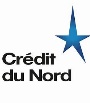 Crédit du NordIBAN FR76 3007 6021 3610 0082 0020 023		BIC	 NORDFRPPCe virement, lié aux frais de candidature, vous sera remboursé ultérieurement par Merieux Nutrisciences.
La photocopie des diplômes obtenus depuis le baccalauréatLa copie des relevés de notes des deux dernières années universitaires et de l’année en cours si possible (même partielle)Lettre de candidature motivant votre choix relativement à vos objectifs professionnelsLa Copie du Permis BUn Curriculum Vitae détaillé comportant également vos centres d’intérêtsUne photographie d’identité récentesau format .jpeg.Les informations recueillies sur ce formulaire sont traitées par l'École de Biologie Industrielle - EBI (49 avenue des Genottes - 95800 Cergy), responsable de traitement, dans le cadre de sa mission d’intérêt public, afin d’analyser votre candidature à l'EBI. Les données collectées seront communiquées aux seuls destinataires suivants : membres du Comité d'Admission et seront conservées pendant toute votre scolarité à l’EBI si vous l’intégrez, puis dans la limite des délais de prescription applicables à votre sortie de l’Ecole. Dans le cas contraire, votre dossier de candidature sera supprimé dans un délai de trois mois après l’avis rendu du dernier Comité, prévu au mois de juillet. Conformément à la Loi « Informatique et Libertés » n° 78-17 du 6 janvier 1978 modifiée et au Règlement Général sur la Protection des Données – RGPD, vous bénéficiez, dans les limites et conditions fixées par ces réglementations, de droits d’accès, d’information, de rectification, d’opposition, de portabilité, d’effacement de vos données ou de limitation du traitement. Pour plus d'informations sur vos droits, consultez le site cnil.fr. Pour exercer ces droits ou pour toute question sur le traitement de vos données dans ce dispositif, vous pouvez contacter notre délégué à la protection des données : 49 avenue des Genottes - CS90009 - 95895 Cergy Cedex / dpo@hubebi.com. Si vous estimez, après nous avoir contactés, que vos droits Informatique et Libertés ne sont toutefois pas respectés, vous pouvez adresser une réclamation auprès de la CNIL.Année scolaireNom del’établissementVilleNiveau ou 
diplôme obtenuLangues étrangères*:LV1 : ......................□ Scolaire□ Courant□ BilingueLV2 : ......................□ Scolaire□ Courant□ BilingueAnnéePaysMotif (vacances, emploi, 
séjour linguistique…)DuréeDe ..... à .....Sociétéou organismeFonctionVille